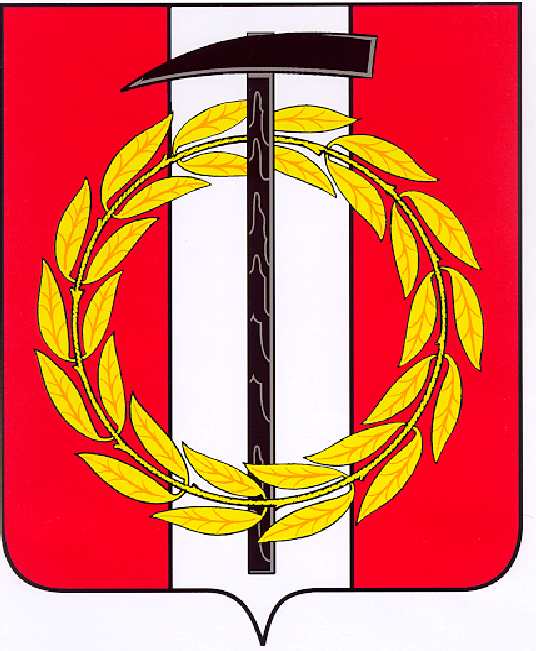 Собрание депутатов Копейского городского округаЧелябинской областиРЕШЕНИЕ      29.06.2022          533-МОот _______________№_____О внесении изменений в  решение Собрания депутатов Копейского городского округа от 25.06.2014№ 942-МОВ соответствии с Налоговым кодексом Российской Федерации, Федеральным законом от 06 октября 2003 года № 131-ФЗ «Об общих принципах организации местного самоуправления в Российской Федерации», Уставом муниципального образования «Копейский городской округ» Собрание депутатов Копейского городского округа Челябинской области РЕШАЕТ:	1. Внести в решение Собрания депутатов Копейского городского округа от 25.06.2014 №942-МО «О земельном налоге на территории  Копейского городского округа» (далее – решение) следующие изменения:1) Дополнить пункт 1 решения подпунктом 6 следующего содержания:«6)  занятых объектами связи и центрами обработки данных – 0,7 процента;»2. Настоящее решение вступает в силу со дня его официального опубликования.3. Настоящее решение подлежит публикации в газете «Копейский рабочий»  и размещению на официальном Интернет-сайте Собрания депутатов Копейского городского округа Челябинской области.4. Контроль исполнения решения возложить на комиссию по экономической, бюджетной и налоговой политике Собрания депутатов Копейского городского округа.Председатель Собрания депутатов     Глава Копейского городского округа Копейского округа                                              Челябинской области              Челябинской области                                                                       Е.К. Гиске                                                              А.М. Фалейчик